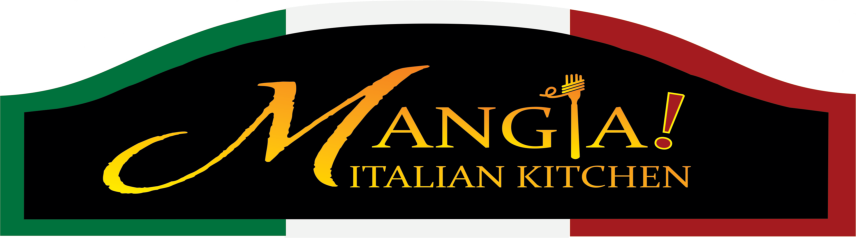 Lunch MenuAntipasti (before d’ meal...) Calamari  				      10	 Lightly breaded & fried calamari with marinara fresca and a garlic & sundried tomato aioli.Caprese   				      10	          Seasonal tomato, fresh mozzarella & basil with balsamic reduction & e.v.o.oil.Bruschetta 				      10	         Four Italian toasts with fresh tomato, garlic, basil, olive oil & shaved pecorino Romano.Polenta & Italian Sausage               11               Creamy polenta topped with Italia sausage, mushrooms and marinara.Meatballs & Marinara  		        9	          Homemade meatballs with marinara fresca & mozzarella.Fried Zucchini   			        9Zucchini lightly floured & fried, served with marinara fresca.Garlic Cheese Bread  		         5                            Ciabatta, garlic butter flame fired with mozzarella.Mafia Paninis $11*Made on fresh ciabatta bread and served with our special slaw. Add a side for $2FranzeseProsciutto di Parma, mozzarella, roasted bell peppers and pepperoncini’s. SinatraTurkey, organic spring mix, provolone cheese, caramelized onions, Mangia spread and baby pickles.  CaponeMozzarella, tomato, balsamic and pesto spread.LucianoBlack forest ham, spinach, mozzarella, caramelized onions and Mangia spread.GottiChicken, provolone cheese, pesto spread and sundried tomatoes.1709 Airline Highway831-635-0500mangiahollister.comZuppa e InsalataMangia’s Minestrone 		    4 /6Organic House Salad		        5	 House Caesar 			        6	Chicken Caesar              Half 9/Full 12Romaine lettuce, homemade croutons, pecorino cheese tossed with our Caesar dressing.Spinach                            Half 9/Full 12Organic baby spinach, toasted almonds, fresh strawberries, roasted fennel &Valbreso feta with balsamic vinaigrette.Baby Wedge  	                            12Baby Iceberg with crispy bacon, grilled sweet onions, cherry tomatoes, Italian parsley & ranch.Cobb 	                  Half 10/ Full 15Romaine and iceberg tossed in ranch, topped with cherry tomatoes, cucumber, bacon egg avocado and chicken.Lemon Pepper 	      Half 9.50/Full14Romaine and iceberg tossed with red and yellow bells, cherry tomatoes and onions in a lemon vinaigrette topped with chicken and almonds.Chef Martin	                    Half 10/Full15Bacon, turkey, ham, cheddar and mozzarella cheese, cherry tomatoes and cucumber over romaine and iceberg tossed in ranch.Open Facia (half d’ meal)*Made on fresh baked Focaccia; Served    with our choice of: cup of soup, house salad or fries. Sub Caesar for $1, spinach salad $2Grilled Chicken & Fennel                 14Roasted bell peppers, organic baby spinach, roasted fennel & mozzarellRib Eye 				      15	   Cheddar cheese, cremini mushrooms, sweet onion & fried pepperoncini.Italian Meatball                                 13                                Kalamata olive spread with mozzarella, sautéed bell peppers, mushrooms & marinara fresca.Roasted Veggie                                13                                Eggplant, fennel, cremini mushroom, red bell pepper, feta cheese & marinara fresca.Sandwiches				*Served with your choice of: cup of soup, house salad or fries. Sub garlic fries for $1, Caesar $1, spinach salad $2, onion rings $2Philly Cheesesteak Sandwich         14Top Sirloin Roast beef or chicken with hot cherry peppers, red and yellow bell peppers, red onions, mushrooms, and provolone cheese in a soft bun. French Dip				      14Top Sirloin roast beef topped with pepperoncini’s served with au jus sauce. Chicken Parmesan sandwich	      14Topped with marinara, sautéed onions and roasted red bellsItalian Sausage Sandwich	      14Grilled Italian sausage topped with marinara sauce, sautéed bell peppers, onions and mozzarella cheese.Cali club 			                 14Ham or turkey with tomato, onions, avocado, lettuce, and mayo on sourdough bread.BLT					        12Burgers*Served with your choice of: cup of soup, house salad or fries. Sub garlic fries for $1, Caesar $1, spinach salad, $2onion rings for $2Holliburger                                         13Ground chuck, sharp cheddar, crispy bacon, fried pepperoncini, and sundried tomatoe and roasted garlic aoli.Cali                                                     14Ground chuck with bacon, provolone cheese, avocado, tomato,onions, and letuce.Western				      15Ground chuck, onion ring, bacon, cheddar and BBQ sauce.The Mexican			      15	  Ground chuck, caramelized onion, avocado, cheddar, and fried jalapeno.RefreshmentsCoke,Diet Coke,Sprite,Mr.Pibb,Rootbeer 2.50Ice Tea/Passion Fruit Ice Tea                          3                                Arnold Palmer                                             3.50Tropical Mango Ice Tea(sweet)                3.50                      Lemonade                                                        3Italian sodas                   		     3.50Cherry, Strawberry, Raspberry, Vanilla, Peach, Mango. NO REFILLSRoy Rogers & Shirley Temple                       3.5Ferrarelle Sparkling Mineral Water        3.25/7Apple Juice, Milk                                             3 Pastas (d’ bomb meal)*Add Cup of Soup or Dinner Salad for $3. Caesar $4Spaghetti A’la Amatriciana             15Panchetta, red pepper flakes, sweet onions & marinara fresca.Penne la Verdura  		      15	 Loads of sautéed seasonal vegetables: zucchini, yellow squash, eggplant & cherry tomato with Italian parsley tossed in marinara fresca.Fettuccini Alfredo                              15Fettuccini pasta with homemade Alfredo tossed with broccoli, & roasted bell peppers.Penne Bolognese                              15Penne, ground beef, red wine reduction, sweet onion, celery, carrots and fresh tomato.Carbonara                                         15Spaghetti with pancetta, onion, shaved pecorino & egg cream sauce.Ravioli Pomodoro                              16Cheese Ravioli & artichokes in a creamy vodka~tomato reduction.Penne Pesto                                       15Penne pasta tossed with our own creamy pesto sauce.Entrees (d’ real meal)*Add Cup of Soup or Dinner Salad for $3. Caesar $4Sicilian Lasagna                                17Mangia’s rich Bolognese meat sauce with layers of mozzarella, herbs & béchamel sauce.  Da Parmigiana                                  18Lightly breaded Chicken Breast or Eggplant  with our marinara fresca; served with seasonal vegetables & scalloped potatoes.Chicken Picatta                                18Thinly prepared chicken breast in our garlic lemon butter wine reduction with capers & artichoke; served with scalloped potatoes & vegetables.Chicken Marsala                              18Chicken breast served with mushroom Marsala wine sauce with seasonal vegetables & scalloped potatoes.Ribeye Steak                                       Grilled 16 oz.  BONE IN steak served with seasonal vegetables & scalloped potatoes*Mafia Style, Add:                                   Grilled Chicken      4                                   Prawns                     5                                   Italian Sausage      3	                       Italian Meatballs    3